1.2 HomeworkQuiz tomorrow on the topics on this pageGraph the followingGraph the followingDomain: 	            Increasing on: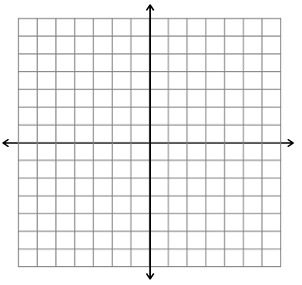 Range:	            Decreasing on:Positive on:                                   Constant on:	Negative on:                                             roots:Domain: 	            Increasing on:Range:	            Decreasing on:Positive on:                                   Constant on:	Negative on:                                             roots:Graph the absolute value functions by plotting the vertex, then using the slopesGraph the absolute value functions by plotting the vertex, then using the slopes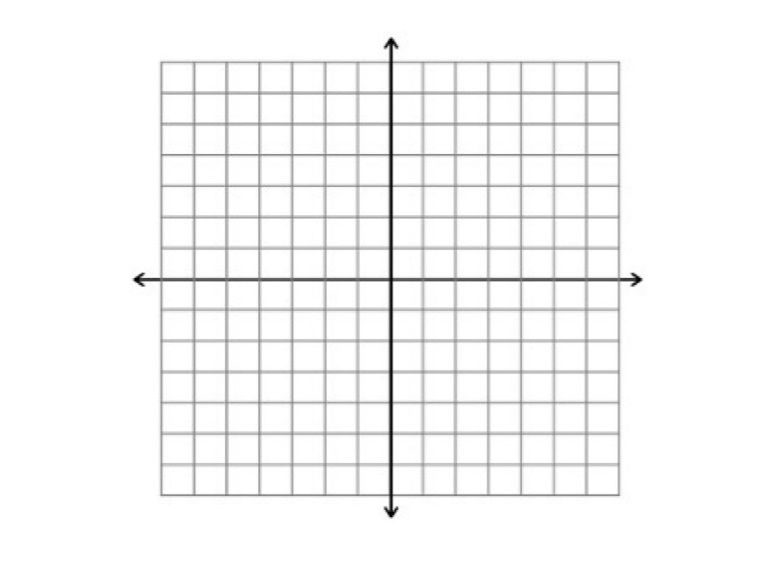 Vertex:Slopes: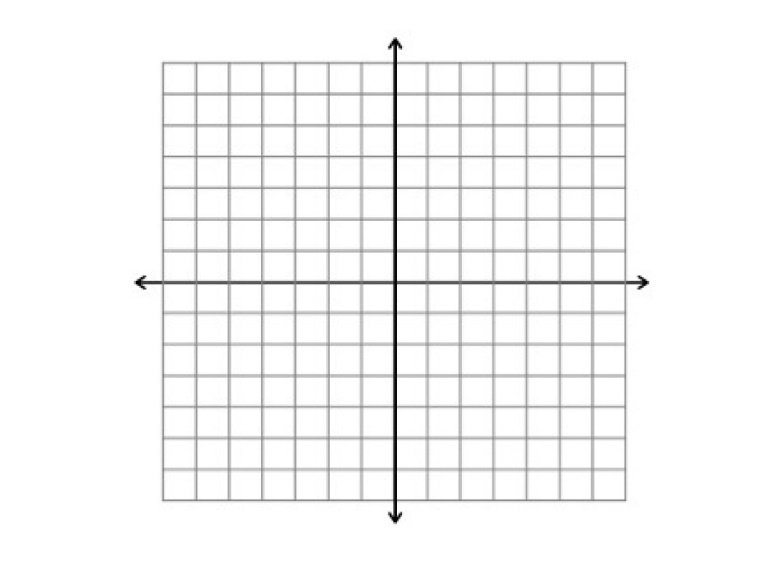 Vertex:Slopes:Solve the absolute value equation by graphingSolve the absolute value equation by graphing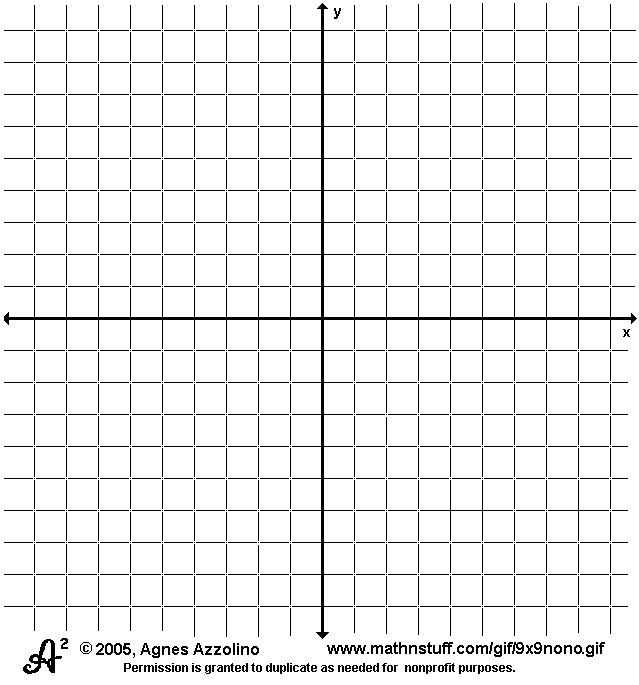 Solution:         x = Plot: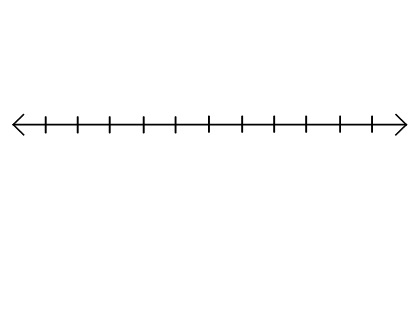 Solution:         x = Plot: